Elternvortrag für Grundschulkinder:Schau hin, was dein Kind im Internet macht!Tipps für den familiären Medienalltag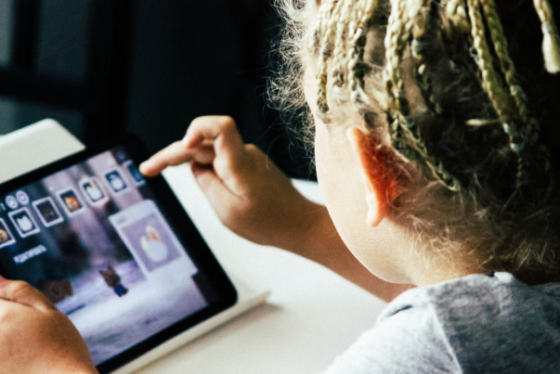 Ort: Bürgersaal Schieder, Domäne 3Datum: 22.02.2024  Uhrzeit: 18 Uhr                                                   Viele Grundschulkinder nutzen schon das Internet. Bildschirmspiele, Videos schauen oder Freunde treffen, das sind beliebte Tätigkeiten.Eltern fragen sich: →   Smartphone, Tablet, Spielkonsole, etc.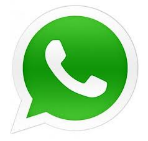 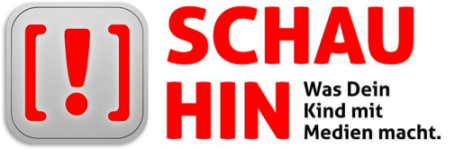 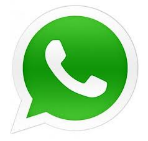 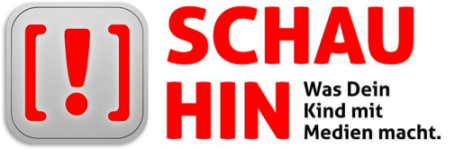        Was sind die Chancen und Risiken für Kinder?→  Google, WhatsApp, Fortnite, YouTube, Snapchat, TikTok und Co.      Für Grundschulkinder geeignet?      Was sollte bei der familiären Nutzung beachtet werden?→  Gute App? Schlechte App? Welche Internetangebote       sind für mein Kind geeignet und hilfreich? 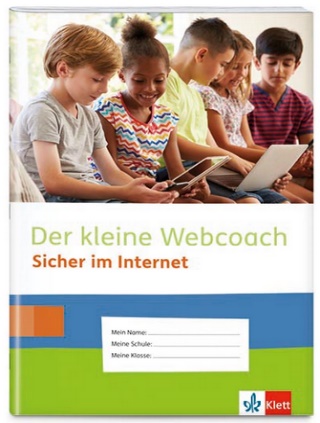 →  Welche guten Sicherheitstipps und Regeln gibt es       im Umgang mit dem digitalen Bildschirm?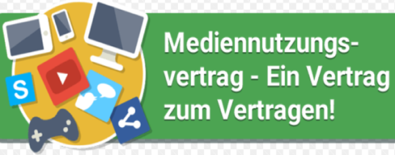 →  Der Kleine Webcoach!      Der Medienvertrag zum Vertragen!      Wie kann Medienerziehung in meiner         Familie gelingen?    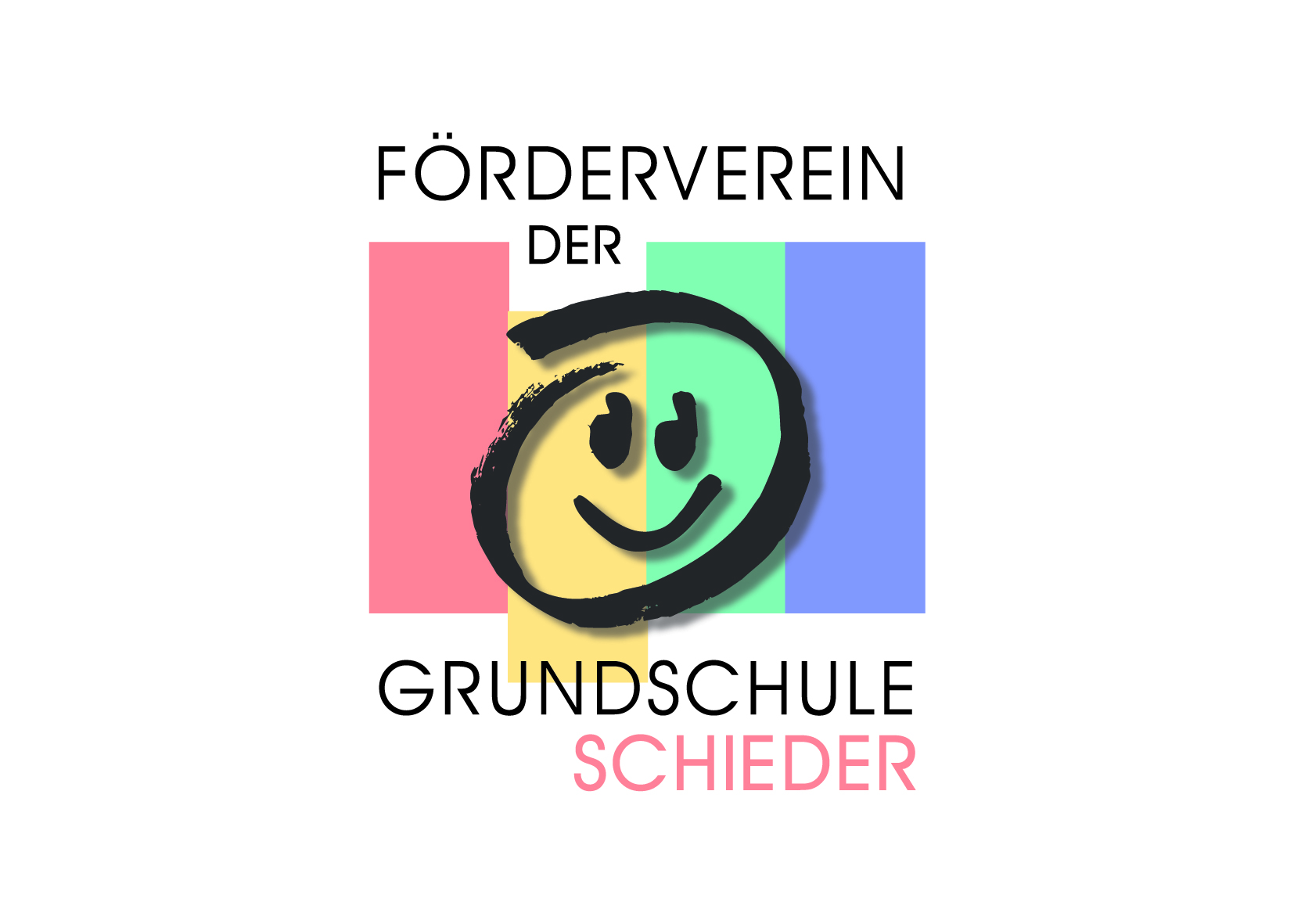 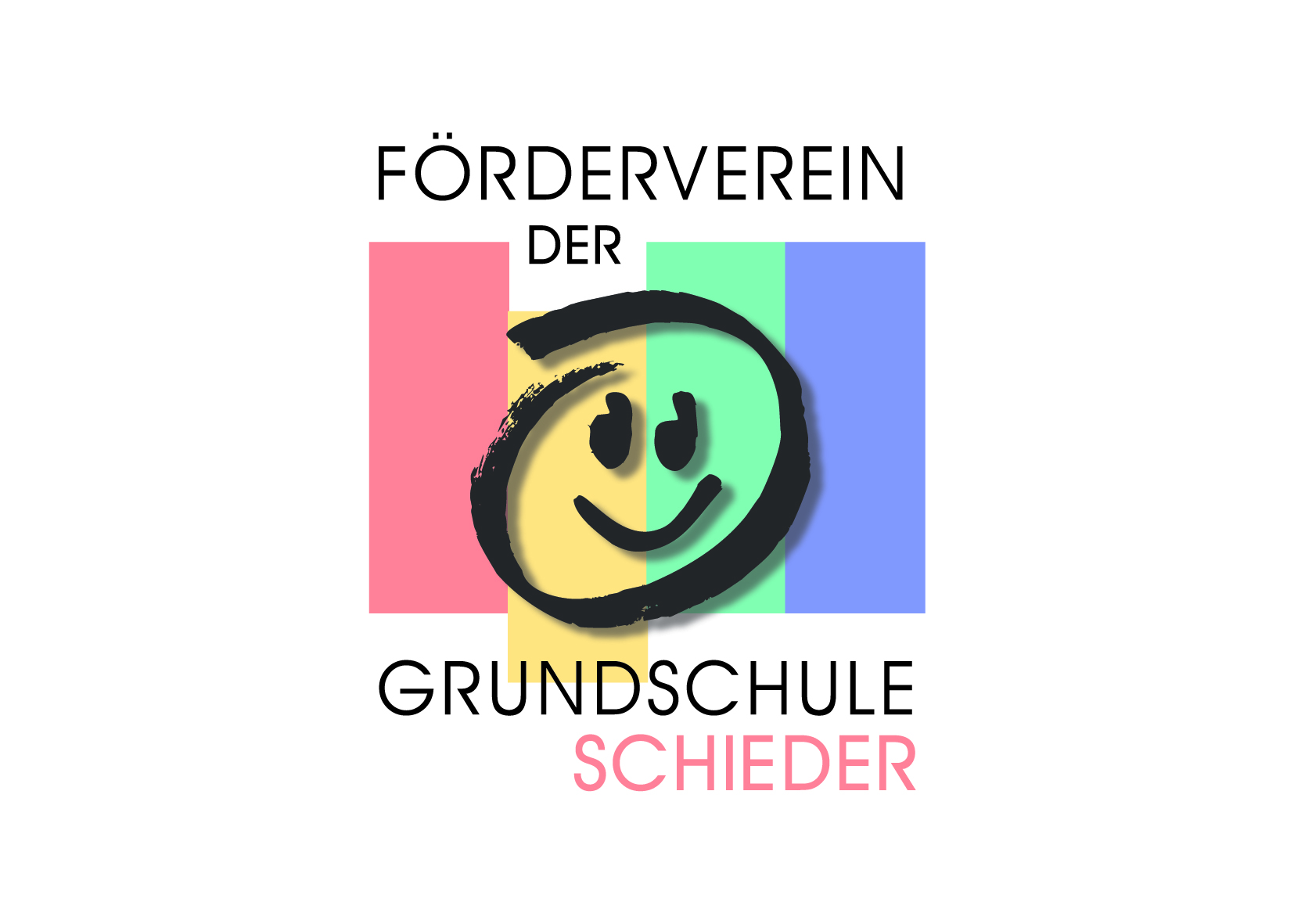 Die erfahrene Medienpädagogin Sabine Schattenfrohgibt passende Tipps und Antworten, sowie Zeit für eine Diskussion. Wenn Sie Interesse haben, melden Sie sich einfach unter
 grundschuleschieder@schieder-schwalenberg.de an.
Wir freuen uns, wenn auch Eltern aus Schwalenberg kommen.gez. Sabine Storbeck